9 классЗадания по геометрии на период дистанционного обучения с 12 мая по 15 мая1 урок. Тема «Повторение. Треугольники»1) Повторите параграфы: 3, 4, 11,12,141) Дайте письменные ответы по следующему плану повторенияПлан повторения:1.Виды (классификация) треугольников по углам.2. Виды (классификация) треугольников по сторонам.3.Элементы треугольников (медианы, биссектрисы, высоты). Определения и их основные свойства.4.Средняя линия треугольника. Её свойство.5. Взаимосвязь между треугольниками:1) Равенство 2) ПодобиеПризнаки равенства треугольников. Признаки подобия треугольников(отношение линейных размеров, отношение площадей подобных треугольников)6.Решение прямоугольных треугольников:1)Определение прямоугольного треугольника. Название сторон.2)Теорема Пифагора. Египетский треугольник.3)Соотношения в прямоугольном треугольнике между сторонам и углами. Особенности треугольника с острым углом 300.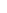 4)Подобие треугольников в прямоугольном треугольнике при изображении высоты из прямого угла.5)Пропорциональность отрезков в прямоугольном треугольнике (учебник Погорелова, с.160-161)6)Прямоугольный треугольник, вписанный в окружность. Положение центра. Её радиус.7) Прямоугольный треугольник, описанный около окружности. Её радиус.7.Решение треугольников общего вида:1) Теорема синусов.2)Теорема косинусов.3)Соотношение между сторонами и углами треугольника.8. Решение равнобедренных треугольников:1) Определение равнобедренного треугольника. Название сторон.2)Свойства равнобедренного треугольника.9.Решение равносторонних треугольников.1)Определение равностороннего треугольника2)Свойства равностороннего треугольника.3)Равносторонний треугольник, вписанный в окружность. Её радиус.4) Равносторонний треугольник, описанный около окружности. Её радиус 10. Формулы площадей треугольников.2 урок. Тема «Повторение.  Треугольники»1) Выполните самостоятельную работу (задание на отдельном листке, решайте в тетради, ответы переносите на листок с заданием)